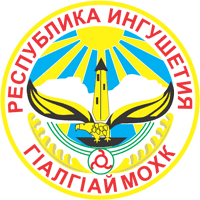 УПРАВЛЕНИЕ КУЛЬТУРНОГО НАСЛЕДИЯПРИКАЗ     «07» апреля 2021 г. № 6г. МагасОб утверждении предмета охраны и границ территории объекта культурного наследия федерального значения «Дом, в котором в 1919 году жил Орджоникидзе Григорий Константинович»В соответствии со статьями 9.1 и 33 Федерального закона от 25 июня 2002 г.  № 73-ФЗ «Об объектах культурного наследия (памятниках истории и культуры) народов Российской Федерации» приказываю:Утвердить предмет охраны (согласно приложению № 1) и границы территории (согласно приложению № 2) объекта культурного наследия федерального значения «Дом, в котором в 1919 году жил Орджоникидзе Григорий Константинович», расположенного по адресу: Республика Ингушетия, Сунженский муниципальный район, с. п. Мужичи, ул. Орджоникидзе, д. 7.Приложение № 1к приказуУправления культурного наследияПравительства Республики Ингушетия«07» апреля 2021 г. № 6Предмет охраны объекта культурного наследия федерального значения «Дом, в котором в 1919 году жил Орджоникидзе Григорий Константинович»1. Градостроительные характеристики:1.1. главные элементы участка застройки – два здания и участок к юго-западу от западного здания, на котором располагался саманный домик, в котором в 1919 году жил Г. К. Орджоникидзе;1.2. характерные точки визуального восприятия объекта: площадка перед зданиями; дорожка, ведущая к зданиям. 2. Ценные элементы планировочной структуры, благоустройства и озеленения:2.1. зеленая парковая зона (сквер) с дорожкой перед зданиями;2.2. тротуар с бордюром, бетонные скамейки, вазоны, их историческое местоположение.3. Архитектурно-стилистические характеристики:3.1. архитектурный облик: здание в формах ингушских жилых построек 20-х годов XX века;3.2. объемно-пространственное решение зданий в первоначальных пропорциях и подлинных материалах;3.3. декоративное убранство фасада: характер, материал отделки и цветовые решения веранды, материал и декоративное оформление дверных и оконных приборов;3.4. планировка интерьера зданий.4. Исторические (мемориальные) характеристики:4.1 место значительного события в истории Республики Ингушетия - жил и работал Г. К. Орджоникидзе - Чрезвычайный комиссар Юга России.Приложение № 2к приказуУправления культурного наследияПравительства Республики Ингушетия«07» апреля 2021 г. № 6Каталог координат поворотных точек границ территории объекта культурного наследия федерального значения «Дом, в котором в 1919 году жил Орджоникидзе Григорий Константинович»Схема границ территории объекта культурного наследия федерального значения «Дом, в котором в 1919 году жил Орджоникидзе Григорий Константинович»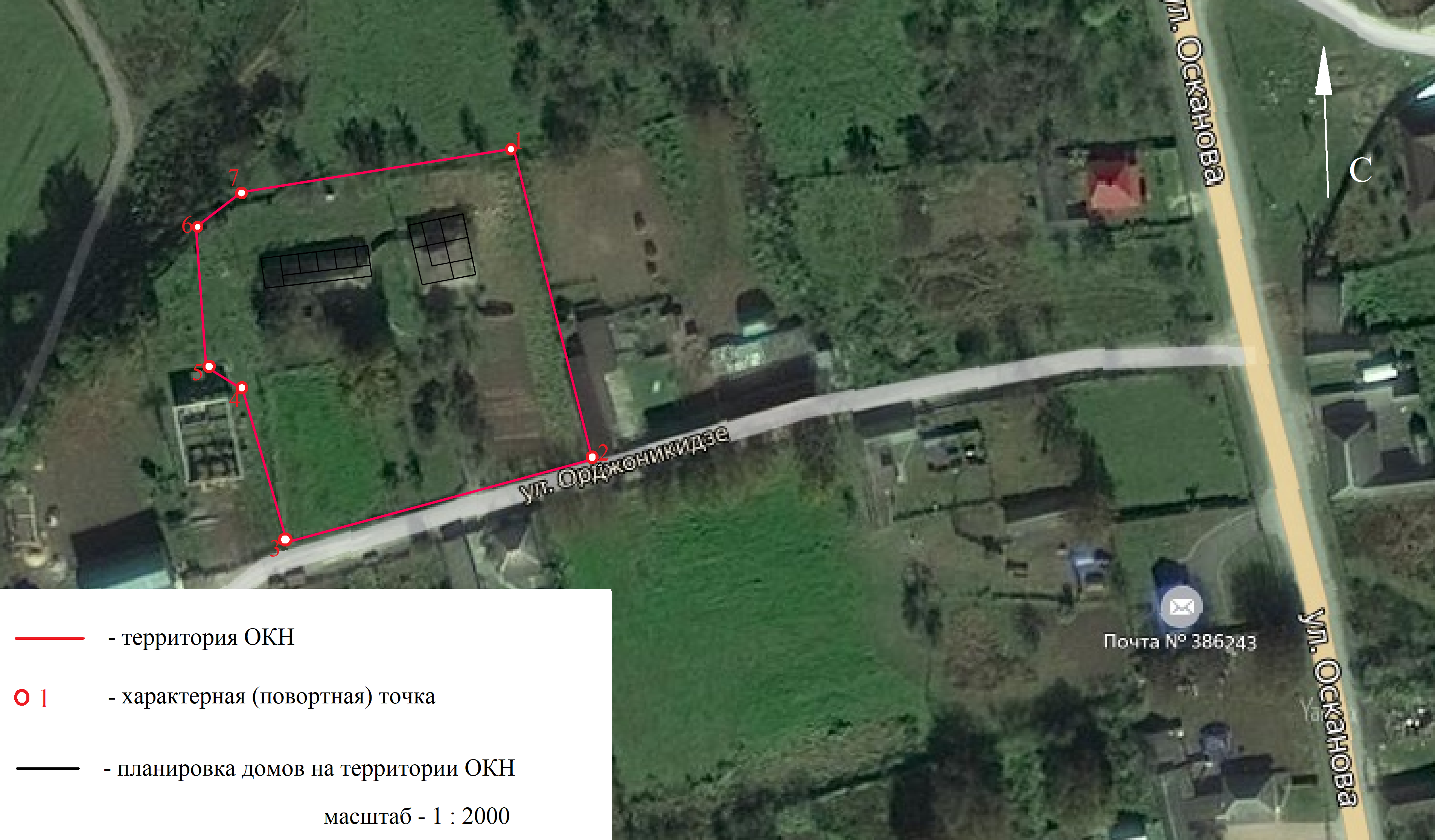 РуководительУправления культурного наследияПравительства Республики ИнгушетияМ. М. ДзараховНомер точкиМСК 06МСК 06Номер точкиКоординатыКоординатыНомер точкиXY1231457125.689310141.9432457055.744310159.6193457037.130310090.9314457071.533310081.0015457076.561310072.7846457108.001310070.4757457115.912310080.7041457125.689310141.943